В библиотеке была организована выставка по теме «Мир без насилия», провели анкетирование по экстремизму.Учитель ОБЖ -  Кодзаева М.Н. провела разъяснительную работу с педагогическим коллективом и среди учащихся по действиям в случае возникновения чрезвычайных ситуаций, проведены тренировки по отработке навыков эвакуации в случае возникновения чрезвычайных ситуаций.   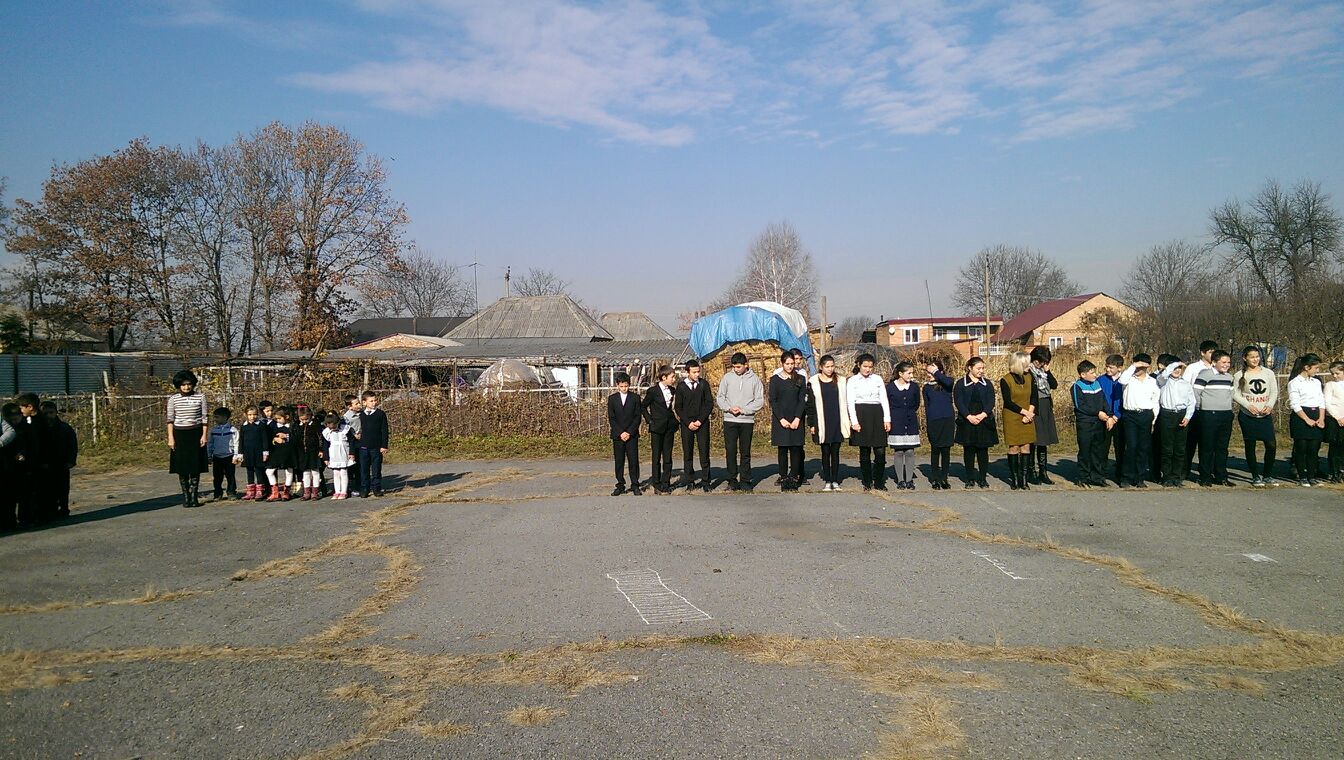 